Whiteness and Race Equality Network Workshop.Black Herstory Month Event.Examining the positive contributions white academia/counselling can make in race equality in mental health and sport.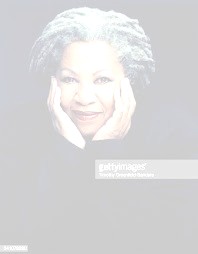 St George’s University Cranmer Terrace. SW17 ORE Monday October 14th, 2019, 10-4pm.Background to the conference.This event is a celebration of thirty-years of the Martin Shaw King Trust (BACA) and the work of cultural journalist, Martin Shaw, and the past and current work of the Whiteness and Race Equality network towards the civil and political rights of young children and BAME men and families’ experiences within mental health and sport.The conference celebrates the contributions made by black feminist writers, (Ladner, 1973; Morrison, 1977;) have made to the critique of whiteness in relation to the black experience in mental health and sport. The workshops look at how white academics and counsellors can more positively work across borders of race to empower a new approach to safeguard against the over-representation of BAME communities inside current mental health systems and greater access to more culturally empathetic counselling services in sport.9.30am.	Arrival and registration.10.am.	Introduction and outline – Doctor King.10.10am	The marginalised role of women of colour – celebrating the work of Toni Morrison. Lorraine Marke. Family perspective10.25am.	Making whiteness visible and relevant. Speakers Professor Fulford. Professor Beresford. Dr Gillard.Akiko Hart. Dr China Mills. Niall Boyce 3-minute presentation – 11am.	Professor Tim Kendall, National Clinical Lead for Mental health.Developing mental health services for BAME communities.11.15am.	Panel discussion. 12pm.	Lunch.Whiteness, Sport and Mental Health – Sports Mental Health pathway.1pm.	The research, what young people of colour want from counselling in and outside of sport.1.15pm.	The impact of race and mental health in coaching and fan behaviour.– Chris Ramsey, Technical Director QPR. FC..1.30pm.	FA approach. Funke Awoderu. Equality Manager. FA.1.45pm	Counselling for cultural empathy. Michael Bennett PFA Director of Welfare.Interactive workshop. Celebrating work of Fanon. 3pm.	Making the link between NHS and other agencies.Professor Kendall. NHS.3.30pm.	Panel Discussion. Include AM and PM speakers.To register.	Please complete the link. https://www.surveymonkey.co.uk/r/BAMESupported by two free LFA Level 1 Black Herstory coaching courses -